  Jürg & Helene Reicherter									      9467 Frümsen Natura Veal – Kalbfleisch aus Weidehaltung     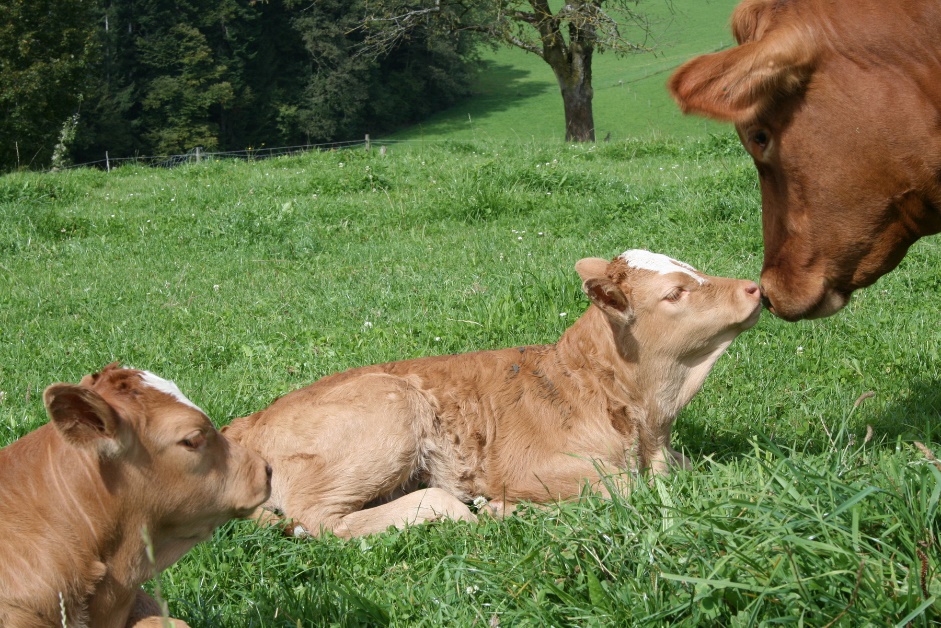 Natura-Veal ist vermutlich weltweit das Kalbfleisch-Label mit den strengsten Anforderungen an Tierhaltung und Tierwohl. Gleichzeitig ist Natura-Veal ein feines und zartes Kalbfleisch von hervorragender Qualität. Das Kalb wächst bei seiner Mutter in der Herde auf und trinkt Muttermilch. Die Tiere können sich im Laufstall und draussen auf dem Laufhof das ganze Jahr frei bewegen und geniessen vom Frühling bis Herbst täglicher Weidegang. Die Fütterung besteht fast ausschliesslich aus Gras und Heu. Wachstumsförderer und Soja sind verboten.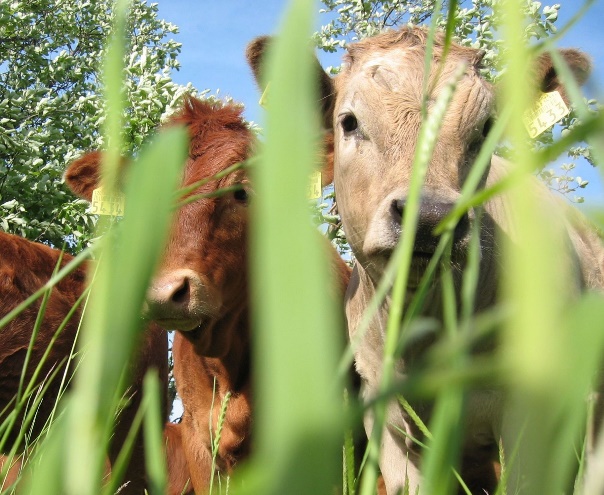 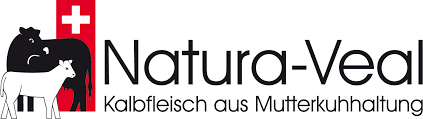 Natura Veal ist ein Markenfleischprogramm der Vereinigung Mutterkuh Schweiz. Unser Betrieb steht unter ständigen Kontrollen. Mit unserem Zertifikat garantieren wir die Einhaltung des Natura Veals Standards für jedes Tier in Bezug auf Tierwohl, artgerechte Haltung und Gesundheit.Chronehof’s Wagyu Kalbfleisch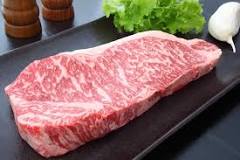 Wer einmal ein Stück Wagyu-Fleisch gekostet hat weiss: Geschmack, Konsistenz und Qualität sind einzigartig. Das Fleisch hat eine berühmte Marmorierung und ist ein Gourmetgenuss auf höchster Ebene.Wir haben Wagyu mit den Schweizer Rassen Simmentaler und  Original Braunvieh gekreuzt und daraus ist ein sensationelles Produkt - unser Chronehof’s- Wagyu Kalbfleisch entstanden.Bestell- und Preisliste KalbfleischNatura Veal Kalbfleisch              Mischpaket 5 bis 7 kg Fr. 37.-/kg zuzgl. Fr. 3.-/kg fürs Abpacken und Vakuumierenmit:                                      Plätzli / Steak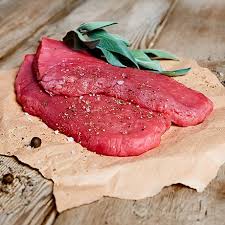 Braten (Hals/Schulter)                               VoressenGeschnetzeltesHackfleischHamburger 						Chronehof’s Wagyu KalbfleischMischpaket 5 bis 7 kg Fr. 65.-/kgzzgl. Fr. 3.-/kg fürs Vakuumieren und Abpackenmit:Plätzli à la minute Braten (Hals/ Schulter)VoressenGeschnetzeltesHackfleischEntrecoteNach Wahl: Fleischkäse, Hamburger oder BratwürsteFleisch ohne UmwegeDas Fleisch wird von unserem Dorfmetzger für Sie individuell portioniert, vakuumverpackt und beschriftet. Auf Wunsch liefern wir es gerne zu Ihnen nach Hause.Bestellung:Ich bestelle:         ________ Mischpakete Natura Veal Kalbfleisch                    à_______kg                               ________ Mischpakete Chronehofs Wagyu Kalbfleisch       à _______kg                               ________ Filet Natura Veal                                ________ Filet Chronehof’s WagyuVakuumiert für:   ________ Personen. 